Grange Medical Centre & Oaklane Surgery                                          Did Not Attend report for the Month August 2019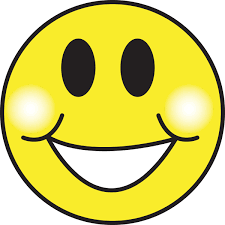 Dear Patients3219  Patients Attended for their Doctors, Nurses/HCAs appointments                   168  Patients  Did Not Attend  for their Doctors, Nurses/HCAs appointment 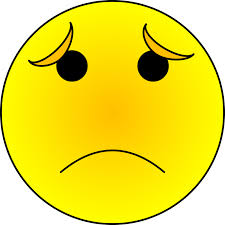 Approximately 19 hours of the Doctors/ Nurses time was wasted. 	If you are NOT able to attend for your appointment, please contact the surgery as soon as possible, so that someone who needs to be seen urgently can have the appointment.  We will be sending letters out if you DNA.  A Meeting will also be arranged with the manager if you are missing your appointments constantly, if needed you will be taken off the list.Please also update your contact  telephone numbers so you can be sent Reminders…Please get your online username and Password from the reception to book online, there is a lot of online availability, please make use of these online slot.